The Team Leader must sign this form and carry it during the task (return it to the IMT after the task)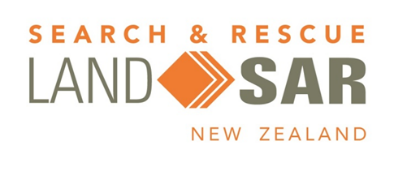 LANDSAR TEAM TASKING AND SAFETY ASSESSMENT                     This form is for use whenever written task assignments are prepared at LandSAR events (eg. SAROPs and SAREXs). Incident managers (IMTs) should complete page 1 and task Team Leaders should then complete page 2, with input from their teams.LANDSAR TEAM TASKING AND SAFETY ASSESSMENT                     This form is for use whenever written task assignments are prepared at LandSAR events (eg. SAROPs and SAREXs). Incident managers (IMTs) should complete page 1 and task Team Leaders should then complete page 2, with input from their teams.LANDSAR TEAM TASKING AND SAFETY ASSESSMENT                     This form is for use whenever written task assignments are prepared at LandSAR events (eg. SAROPs and SAREXs). Incident managers (IMTs) should complete page 1 and task Team Leaders should then complete page 2, with input from their teams.LANDSAR TEAM TASKING AND SAFETY ASSESSMENT                     This form is for use whenever written task assignments are prepared at LandSAR events (eg. SAROPs and SAREXs). Incident managers (IMTs) should complete page 1 and task Team Leaders should then complete page 2, with input from their teams.LANDSAR TEAM TASKING AND SAFETY ASSESSMENT                     This form is for use whenever written task assignments are prepared at LandSAR events (eg. SAROPs and SAREXs). Incident managers (IMTs) should complete page 1 and task Team Leaders should then complete page 2, with input from their teams.LANDSAR TEAM TASKING AND SAFETY ASSESSMENT                     This form is for use whenever written task assignments are prepared at LandSAR events (eg. SAROPs and SAREXs). Incident managers (IMTs) should complete page 1 and task Team Leaders should then complete page 2, with input from their teams.LANDSAR TEAM TASKING AND SAFETY ASSESSMENT                     This form is for use whenever written task assignments are prepared at LandSAR events (eg. SAROPs and SAREXs). Incident managers (IMTs) should complete page 1 and task Team Leaders should then complete page 2, with input from their teams.Operation Name:Date:Date:Time:Prepared By:Task ID:Task ID:Team Name:Team Type:Team Leader:Team Members:Map:Tasking Assignment (use GSMEAC format):Current and Expected Environmental Conditions:Hazards and Risk Controls:List which LandSAR Safety Standards apply to this task and list any other hazards and controls, applicable to this task, that have been noted at a management level:Communications:Refer to Comms Plan for additional informationRefer to Comms Plan for additional informationRefer to Comms Plan for additional informationRefer to Comms Plan for additional informationRefer to Comms Plan for additional informationICP Ph:ICP Ph:VHF Repeater(s):VHF Simplex:VHF Simplex:Grnd to Air:Grnd to Air:HF Day Frequency:HF Day Frequency:HF Night Frequency:HF Night Frequency:HF Night Frequency:Times:Times:Times:Times:Times:Additional Information:eg. previous or other SAR task in area, decision points, team transport arrangementsTasked by:Approved:Date/Time:LANDSAR TEAM TASKING AND SAFETY ASSESSMENT                     LANDSAR TEAM TASKING AND SAFETY ASSESSMENT                     LANDSAR TEAM TASKING AND SAFETY ASSESSMENT                     LANDSAR TEAM TASKING AND SAFETY ASSESSMENT                     LANDSAR TEAM TASKING AND SAFETY ASSESSMENT                     Safety Objective:Safety Objective:Complete the task whilst ensuring the safety of all SAR personnel and the best possible outcomes for SAR subjects.Complete the task whilst ensuring the safety of all SAR personnel and the best possible outcomes for SAR subjects.Complete the task whilst ensuring the safety of all SAR personnel and the best possible outcomes for SAR subjects.Complete the task whilst ensuring the safety of all SAR personnel and the best possible outcomes for SAR subjects.Complete the task whilst ensuring the safety of all SAR personnel and the best possible outcomes for SAR subjects.Complete the task whilst ensuring the safety of all SAR personnel and the best possible outcomes for SAR subjects.Consider the hazards and risk controls (including LandSAR Safety Standards) listed on page 1. Now add any other applicable hazards and controls (that have not been identified/documented elsewhere) here:Consider the hazards and risk controls (including LandSAR Safety Standards) listed on page 1. Now add any other applicable hazards and controls (that have not been identified/documented elsewhere) here:Identify hazard (consider environment, equipment and human factors)Risk controls (note the procedures or standards to be observed to maintain safety)Pre-deployment Safety Checks – to be completed by the Team Leader with input from the whole teamPre-deployment Safety Checks – to be completed by the Team Leader with input from the whole teamScenario - The team understands the task ahead and person in control is identified.Environment and equipment - Terrain, other activities in the area and weather have been assessed and hazards identified.  Clothing and other equipment are suitable for safely undertaking the task.Ability - The team is competent to safely complete the task.Risk controls - Which safety standards apply and the other things we will do to reduce risk.Communications - Communications (primary and secondary) are working. Channel details/phone numbers and sched times noted.Healthy and happy - Everyone is fit, well and ready.Emergency preparedness - Actions if things go wrong.Record and report - Record when this discussion took place, who was present and any significant issues raised.  Report incidents and accidents.Speak up - If anyone feels that safety is being compromised at any point.  Are there any questions?Note any issues raised during the Safety Checks:Scheduled reporting and/or sign out times:Signature:Date: